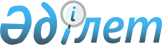 О внесении изменения в решение районного маслихата от 27 августа 2018 года № 225 "Об определении размера и порядка оказания жилищной помощи в Айтекебийском районе"
					
			Утративший силу
			
			
		
					Решение Айтекебийского районного маслихата Актюбинской области от 10 марта 2021 года № 13. Зарегистрировано Департаментом юстиции Актюбинской области 12 марта 2021 года № 8109. Утратило силу решением Айтекебийского районного маслихата Актюбинской области от 27 марта 2024 года № 181
      Сноска. Утратило силу решением Айтекебийского районного маслихата Актюбинской области от 27.03.2024 № 181 (вводится в действие по истечении десяти календарных дней после дня его первого официального опубликования).
            В соответствии со статьей 6 Закона Республики Казахстан от 23 января 2001 года "О местном государственном управлении и самоуправлении в Республике Казахстан", статьей 50 Закона Республики Казахстан от 6 апреля 2016 года "О правовых актах", Айтекебийский районный маслихат РЕШИЛ:
            1. Внести в решение районного маслихата от 27 августа 2018 года № 225 "Об определении размера и порядка оказания жилищной помощи в Айтекебийском районе" (зарегистрированное в Реестре государственной регистрации нормативных правовых актов № 3-2-162, опубликованное 04 октября 2018 года в эталонном контрольном банке нормативных правовых актов Республики Казахстан в электронном виде) следующее изменение: 
            в Размере и порядке оказания жилищной помощи в Айтекебийском районе, определенным вышеуказанным решением:
            пункт 6 изложить в следующей новой редакции:
            "6. Прием заявлений и выдача результатов оказания государственной услуги осуществляется согласно Правил оказания государственной услуги "Назначение жилищной помощи", утвержденных приказом исполняющего обязанности Министра индустрии и инфраструктурного развития Республики Казахстан от 16 октября 2020 года № 539 "Об утверждении Правил по оказанию государственной услуги "Назначение жилищной помощи", зарегистрированное в реестре государственной регистрации нормативных правовых актов № 21500".
            2. Государственному учреждению "Аппарат Айтекебийского районного маслихата" в установленном законодательством порядке обеспечить государственную регистрацию настоящего решения в Департаменте юстиции Актюбинской области.
            3. Настоящее решение вводится в действие по истечении десяти календарных дней после дня его первого официального опубликования.
					© 2012. РГП на ПХВ «Институт законодательства и правовой информации Республики Казахстан» Министерства юстиции Республики Казахстан
				
      Председатель сессии Айтекебийского районного маслихата 

Б. Сейлханов

      Секретарь Айтекебийского районного маслихата 

Е. Тансыкбаев
